						2023/24 CURRICULUM OVERVIEW							YEAR 3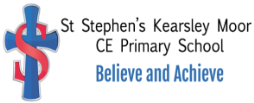 						2023/24 CURRICULUM OVERVIEW							YEAR 3						2023/24 CURRICULUM OVERVIEW							YEAR 3						2023/24 CURRICULUM OVERVIEW							YEAR 3						2023/24 CURRICULUM OVERVIEW							YEAR 3						2023/24 CURRICULUM OVERVIEW							YEAR 3						2023/24 CURRICULUM OVERVIEW							YEAR 3Autumn 1Autumn 2Spring 1Spring 2Summer 1Summer 2EnglishInformation Texts PoetryAdventure StoriesReportsDialogue and PlaysTraditional TalesAuthors and LettersStories with Familiar SettingsPoetryInstructionsMathematicsPlace ValueAddition and SubtractionAddition and SubtractionMultiplication and DivisionMultiplication and DivisionMoneyStatisticsLength and PerimeterFractionsFractionsTimeProperties of ShapeMass and CapacityScienceAnimals including HumansLight and ShadowPlantsPlantsForces and MagnetsRocks and FossilsArt & DesignPlanBWilliam MorrisPlanBFamous BuildingsPlanBSeurat – PointillismComputingE-SafetyComputing & CodingDigital CreationNetwork & CommunicationComputing & Coding 2Working with dataDesign & TechnologyPlanBStory BooksPlanBBritish InventorsPlanBLight up SignsSpanishLinguascopeLinguascopeLinguascopeLinguascopeLinguascopeLinguascopeGeographyMexicoLocal StudyLocal StudyExtreme EarthHistoryIndustrial RevolutionIndustrial RevolutionThe Stone AgeMusicPitch Rhythm and TimbreWestern Classical Music: Instruments of the OrchestraMusic from Around the WorldPhysical EducationABCs/SAQDanceHockeySend and ReceiveAthleticsStriking and FieldingReligious EducationCreationFestivals - JudaismPeople of GodFestivals - IslamGospel StudiesWorld ViewPHSE (Hidden Curriculum) CommunityMe and my relationshipsValuing DifferenceKeeping Myself SafeRights and ResponsibilitiesBeing my BestGrowing and ChangingField Trips / Workshops / VisitorsLibraryMemorial/ Astley PitClifton MarinaStone Age Day